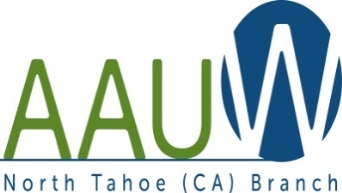 Board Meeting								 										  			July 15, 2015Call to order – Nancy Cline called the meeting to order at 10:14.  Members present:  Johnnie Lee Don, Christine Madden, Jan Potter, Martha Cirata, Ingrid Eccles, Eileen Hacker, Carol Eyre, Sharon Filardo and Ruth Arizaga Whisler via conference call.Meeting Minutes – Carol Eyre moved to approve the minutes from the June 11, 2015 board meeting, and Christine Madden seconded; the motion passed.Efficient Meetings – Nancy reported that only elected and appointed board members can vote.  Board members are asked to attend all board meetings or provide a written report if you cannot attend.  Board members need to come to meetings prepared; having read minutes, and have questions or corrections to suggest.  Ruth suggested maybe members could also attend via conference call, skype or some type of telecommunications.  Ruth will follow up and report back on this idea.Reports 	Finance Report – Ruth reported that the Petra money from May was part of the 2014 budget.  The income generated by membership dues is $1,668.00 which only covers our administrative expenses.  Members have made additional contributions of $345.00 toward our General Fund.  Members have also contributed $700.00 toward AAUW Funds.  Regarding Tech Trek, we have received a total income of $2,375.00; $1,875.00 from our members plus $500.00 from Kiwanis.  Our goal is $5,400.00 so at this point we are $3,025.00 short.  However, if contributions from Rotary ($850.00) and TLC ($500.00) come through, and we receive parent contributions of $600.00, we will be short only $1,075.00 for Tech Trek.  And, if we get $350.00 from SnowFest then we would be short only $725.00.  Another discussion point was “how much money should be left in our bank account?”  More discussion will follow at next board meeting.  Ruth will be working on Non Profit Status for September board meeting.	Program Report – The September program will be the Tech Trek girls.  Carol Eyre and Christine Madden are in the process of planning the programs for the rest of year.  Carol suggested that there would be some evening or late afternoon meetings this year.  Any members with program suggestions please contact Christine or Carol.	Membership -   Neither Julie Ginocchio or Meri McEneny were in attendance.  We have 56 members at this time.  There was a discussion on the possibility of a “welcome” packet and or a mentorship for new members.	Communications – Patricia Watters was not in attendance but sent in her report.  The September issue of our newsletter will be published August 20, 2015.  Interest group chairs need to review and update the text and pictures under their interest group.   The final list of members is needed in order to prepare Directory template.  The Store will provide an estimate for printing, assembling, and stapling directories.  Members should notify Patricia if they want a hard copy.  Old Business – 	Tech Trek Parent dues – Our State form has a $50.00 parent fee.  Eileen Hacker will follow up to see if this is current or negotiable.  All girls will be attending the UC Davis Campus this year.	Snowfest – Nancy contacted TLC to see if they would coordinate our shared candidate this year.  That response is still pending.	AAUW Funds – We are still looking for someone to fill this elected short term position.  We only need to raise $50 to qualify for a Name Grant from our branch.New Business –	Survey Results - Martha reported on the results of the survey, stating less than 50% of the membership responded.  The results of the survey will be read and discussed at the September General meeting.  Nancy will contact Merdith Rosenburg to see if she would come to the September Board meeting to discuss and clarify the Tahoe Truckee Scholarship Committee procedures.  The Board decided to continue the discussion regarding reducing the number of Tech Trek girls from 6 to 4 next year.	Membership Directory – Patricia Waters is looking into the price of printing a hard back directory for members to purchase.  She is waiting for the estimate.	Review By-Laws and Standing Rules – The By-Laws and Standing Rules were read and discussed by Martha Cirata.  They will need to be formally reviewed this year.  Nancy Cline proposed a change to the By-Laws to keep documents no longer than 7 years.  This will be discussed again at a later meeting.	History Books – Our branch historical binders are currently being stored at Martha Cirata’s home.  She will bring them to the September General meeting to share and distribute.	Board Meeting Schedule – Nancy and Martha want to separate the board and general meeting to eliminate a long day for board members.  Board meetings will be on the 2nd Tuesday of the month at 3:00 starting September 8, 2015.  Location to be determined.  All board members are to attend the 6 board meeting a year.  The General meeting will continue to be on the 2nd Thursday of the month except for special occasions.  The General meeting for September is September 10, 2015.	Summer Party – Carol Eyre volunteered her new home for the Summer Party on Tuesday, September 1, 2015.  The party starts at 4:00 and this will be a Tech Trek fund raiser.  Cost is $10.00 per person.  Everyone is to bring an appetizer and a beverage of their choice.  All members, spouses and guests are invited. Please RSVP by August 27th.  Set up and Cleanup will be done by the Board.	Refreshments for General Meetings – The Board decided to eliminate the refreshments from the General meetings except for special events.  Members are encouraged to bring their own beverage.Other Business – Eileen Hacker announced that she is resigning as Tech Trek Coordinator as of September 30, 2015.The meeting was adjourned at 12:55 pm.Announcements – Jan Potter’s art work will be shown at The Nevada Museum of Art in Reno starting July 24th as part of the Botanical Art Show.Relay for Life will be held July 25th from 4-9 pm at the Riverview Sports Park in Truckee.Sharon Filardo, Recording Secretary				Approved: 9/8/15 with following addition/correction.Addition/correction to notes suggested at 9/8/15 board meeting:  Carol Eyre has the branch history books and will bring them to the September 10 meeting.